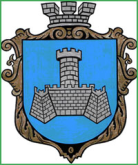 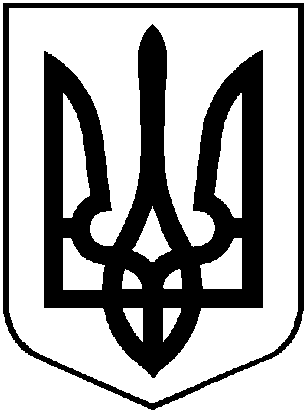 УКРАЇНАХМІЛЬНИЦЬКА МІСЬКА РАДАВІННИЦЬКОЇ ОБЛАСТІВиконавчий комітетР І Ш Е Н Н Я______________2021 року                                                        №Про погодження КНП «Хмільницький  ЦПМСД»наміру передачі майна в оренду	Враховуючи рішення 7 сесії Хмільницької міської ради  8 скликання від 24 лютого 2021 року №251  «Про  безоплатне прийняття комунальних закладів та установ охорони здоров’я у власність Хмільницької міської територіальної громади та затвердження їх установчих документів»,  відповідно до Закону України «Про оренду державного та комунального майна», постанови Кабінету Міністрів України від  03.06.2020 року №483 «Деякі питання оренди державного та комунального майна», рішення 82 сесії міської ради 7 скликання від 13.10.2020 року №2857 «Про оренду комунального майна Хмільницької міської ТГ» (із змінами), розглянувши лист в.о. директора КНП «Хмільницький ЦПМСД»  №01-23/504 від 28.07.2021року , керуючись ст.29, ст.59 Закону України «Про місцеве самоврядування в Україні», виконавчий комітет Хмільницької міської радиВ И Р І Ш И В:	1. Надати Комунальному некомерційному підприємству «Хмільницький центр первинної медико-санітарної допомоги» Хмільницької міської ради , як балансоутримувачу та орендодавцю,  дозвіл на передачу в оренду нежитлового приміщення площею 21,5 кв.м, що знаходиться в приміщенні амбулаторії ЗПСМ с. Порик за адресою (с. Порик, вул. І. Свідерського, 10 А ) та внести цей об’єкт оренди до Переліку першого типу.2. КНП «Хмільницький ЦПМСД» /Дубовій Л.М./ здійснити процедуру передачі в оренду комунального майна, зазначеного у п. 1 цього рішення,  відповідно до вимог чинного законодавства України.3. Контроль за виконанням цього рішення покласти на заступника міського голови з питань діяльності виконавчих органів міської ради Сташка А.В.Міський голова                           		                        Микола ЮРЧИШИН